Сегодня ушел из жизни Вячеслав Владимирович Телегин…Он был бессменным председателем Совета АККОР.Горько осознавать, что с нами больше нет Вячеслава Владимировича – надежного и отзывчивого, неутомимого коллеги. Он был весь в работе, в гуще самых разных дел и фермерских забот, всегда был целеустремленным человеком.Вячеслав Владимирович со всей принципиальностью отстаивал интересы селян и боролся за развитие сельского хозяйства.Руководство Ассоциации «Союз фермеров, кооперативов, ЛПХ и ССЗТ Крыма» и все крымские фермеры выражают свои глубокие соболезнования его семье и близким в связи с утратой.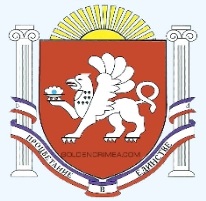 СОЮЗ ФЕРМЕРОВ,  КООПЕРАТИВОВ, ЛПХ И СУБЪЕКТОВ СЕЛЬСКОГО ЗЕЛЕНОГО ТУРИЗМА КРЫМА296517, Республика Крым, Сакский район, с. Колоски, ул. Сахалинская 2Телефоны: +7 978 1073159;   E-mail: rostock.crimea@mail.ru